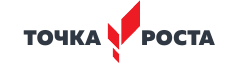 МУНИЦИПАЛЬНОЕ БЮДЖЕТНОЕ ОБЩЕОБРАЗОВАТЕЛЬНОЕ УЧРЕЖДЕНИЕ«ТОГУРСКАЯ СРЕДНЯЯ ОБЩЕОБРАЗОВАТЕЛЬНАЯ ШКОЛА»636450, Томская область, Колпашевский район, с.Тогур, ул.Лермонтова,40телефон/факс: (8-38254) 5-48-24; e-mail: vvm2005@list.ru     ИНН 7007005917  КПП 700701001ДОПОЛНИТЕЛЬНАЯ ОБЩЕОБРАЗОВАТЕЛЬНАЯ (ОБЩЕРАЗВИВАЮЩАЯ) ПРОГРАММА«3 Д  АРД»Уровень основного общего образования (7, 8 класс)Срок реализации: 1 годКоличество часов в год: 136 часов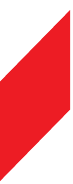 Составитель: Горшков Александр Викторович,учитель высшей квалификационной категории,с. Тогур2019 год ПОЯСНИТЕЛЬНАЯ ЗАПИСКАВ ходе занятий по программе «3 д АРД» дети получат навыки работы на высокотехнологическом оборудовании, познакомятся с теорией решения изобретательских задач, основами инженерии, выполнят работы с электронными компонентами, поймут особенности и возможности высокотехнологического оборудования и способы его практического применения, а также определят наиболее интересные направления для дальнейшего практического изучения, в том числе основы начального технологического предпринимательства.Направленность образовательной программы «3 д АРД»  погружает в инженерную среду и дает начальные профессиональные компетенции по следующим направлениям: аддитивные технологии, лазерные технологии, фрезерные технологии, технологии пайки электронных компонентов. Актуальность. Создание высокотехнологичных, наукоемких производств, оказывает значительное влияние на функционирование современного рынка труда и формирует новые требования к конкурентоспособным специалистам, особенно это касается профессионалов, которые связаны с высокотехнологичными отраслями производства. Новизна программы «3 д АРД» заключается в том, что основы изобретательства и инженерии, с которыми познакомятся ученики в рамках обучения, сформируют начальные знания и навыки для различных разработок и воплощения своих идей и проектов в жизнь с возможностью последующей их коммерциализации. Педагогическая целесообразность программы. Программа ««3 д АРД»  реализует профориентационные задачи, обеспечивает возможность знакомства с современными профессиями технической направленности. Освоение инженерных технологий подразумевает получение ряда базовых компетенций, владение которыми критически необходимо для развития изобретательства, инженерии и молодежного технологического предпринимательства, что необходимо любому специалисту на конкурентном рынке труда в STEAM-профессиях. Отличительной особенностью дополнительной общеразвивающей программы «3 д АРД» является модульное обучение. Предметные модули, непосредственно связанные с областью знаний. «Модуль» - структурная единица образовательной программы, имеющая определенную логическую завершенность по отношению к результатам обучения. (Словарь рабочих терминов по предпрофильной подготовке). Каждый модуль состоит из кейсов (не менее 2-х), направленных на формирование определенных компетенций (hard и soft). Результатом каждого кейса является «продукт» (групповой, индивидуальный), демонстрирующий сформированность компетенций. Кейс – история, описывающая реальную ситуацию, которая требует проведения анализа, выработки и принятия обоснованных решений. (Высшая школа экономики) Кейс включает набор специально разработанных учебно-методических материалов. Кейсовые «продукты» могут быть самостоятельным проектом по результатам освоения модуля, или общего проекта, по результатам всей образовательной программы. Модули и кейсы различаются по сложности и реализуются по принципу «от простого к сложному». Адресат общеразвивающей программы. Дополнительная общеразвивающая программа «3 д АРД» предназначена для детей в возрасте 13-14 лет, без ограничений возможностей здоровья. Количество обучающихся в группе – 10-15 человек. Объем общеразвивающей программы составляет 136 часов в год. В 7 классе – 68 часов, в 8 классе – 68 часов.Формы обучения и виды занятий: Беседы, обсуждения, игровые формы работы, практические занятия, метод проектов. Также программа курса включает групповые и индивидуальные формы работы обучающихся (в зависимости от темы занятия). По типу организации взаимодействия педагогов с обучающимися при реализации программы используются личностно-ориентированные технологии, технологии сотрудничества. Реализация программы предполагает использование здоровьесберегающих технологий. Здоровьесберегающая деятельность реализуется:  через создание безопасных материально-технических условий;включением в занятие динамических пауз, периодической смены деятельности обучающихся;  контролем соблюдения обучающимися правил работы на ПК;  через создание благоприятного психологического климата в учебной группе в целом.Срок освоения общеразвивающей программы определяется содержанием программы и составляет 1 год. Режим занятий, объем общеразвивающей программы: длительность одного занятия – 2 академических часа, периодичность занятий – 1 раз в неделю.Условия реализации общеразвивающей программы Материально-техническое обеспечение Компьютерное оборудование:  Персональные компьютеры для работы с 3Д моделями с предустановленной операционной системой и специализированным ПО Профильное оборудование:  3D-принтер с принадлежностямиФрейзер учебный с принадлежностямиЛазерный гравер учебный с рамой на колесахПаяльная станцияРучной инструментПрограммное обеспечение:  Программное обеспечение САПР для проектирования печатных плат ПО для станка ПО 3Д моделированию Презентационное оборудование Интерактивный комплектДополнительное оборудование:  Вытяжная система для лазерного станка фильтрующаяФормы аттестации Система контроля знаний и умений учащихся представляется в виде учёта результатов по итогам выполнения заданий отдельных кейсов и посредством наблюдения, отслеживания динамики развития учащегося. Итоговая аттестация учащихся осуществляется по 100 бальной шкале, которая переводится в один из уровней освоения образовательной программы согласно таблице:Фонд оценочных материалов. Распределение баллов и критерии оцениванияПЛАНИРУЕМЫЕ РЕЗУЛЬТАТЫ ОСВОЕНИЯ УЧЕБНОГО ПРЕДМЕТА, КУРСАПредметные результаты:знание основ и принципов теории решения изобретательских задач,овладение начальными базовыми навыками инженерии;  знание принципов проектирования в САПР, основ создания и проектирования 2D и 3D моделей;  знание основ в работе на лазерном оборудовании;  знание основ в работе на аддитивном оборудовании;  знание основ в работе на станках с числовым программным управлением (фрезерные станки);  знание основ в работе с ручным инструментом;знание основ в работе с электронными компонентами;умение самостоятельно работать с 3D-принтером;умение самостоятельно работать с лазерным оборудованием;умение самостоятельно работать на станках с ЧПУ;умение самостоятельно работать с ручным инструментом;знание актуальных направлений научных исследований в общемировой практике. Личностные результаты:  воспитание российской гражданской идентичности: патриотизма, любви и уважения к Отечеству, чувства гордости за свою Родину;  формирование ответственного отношения к учению, готовности и способности обучающихся к саморазвитию и самообразованию;  формирование целостного мировоззрения, соответствующего современному уровню развития науки и общественной практики;  формирование осознанного, уважительного и доброжелательного отношения к другому человеку, его мнению, готовности и способности вести диалог с другими людьми и достигать в нём взаимопонимания;формирование коммуникативной компетентности в общении и сотрудничестве со сверстниками, детьми старшего и младшего возраста, взрослыми в процессе образовательной, общественно полезной, учебно- исследовательской, творческой и других видов деятельности;  формирование ценности здорового и безопасного образа жизни; усвоение правил индивидуального и коллективного безопасного поведения в чрезвычайных ситуациях, угрожающих жизни и здоровью людей, правил поведения на транспорте и на дорогах;  формирование основ экологической культуры соответствующей современному уровню экологического мышления, развитие опыта экологически ориентированной рефлексивно-оценочной и практической деятельности в жизненных ситуациях;формирование универсальных способов мыслительной деятельности (абстрактно-логического мышления, памяти, внимания, творческого воображения, умения производить логические операции). Метапредметные результаты: ориентироваться в своей системе знаний: отличать новое знание от известного;  перерабатывать полученную информацию: делать выводы в результате совместной работы группы, сравнивать и группировать предметы и их образы.  работать по предложенным инструкциям и самостоятельно;излагать мысли в четкой логической последовательности, отстаивать свою точку зрения, анализировать ситуацию и самостоятельно находить ответы на вопросы путем логических рассуждений;  определять и формировать цель деятельности на занятии с помощью учителя  работать в группе и коллективе;уметь рассказывать о проекте;работать над проектом в команде, эффективно распределять обязанностиСОДЕРЖАНИЕ УЧЕБНОГО ПРЕДМЕТА, КУРСАУчебный план 7 класс (по модулям)Учебный план 8 класс (по модулям)4.      ТЕМАТИЧЕСКОЕ ПЛАНИРОВАНИЕ С УКАЗАНИЕМ КОЛИЧЕСТВА ЧАСОВ, ОТВОДИМЫХ НА ОСВОЕНИЕ КАЖДОЙ ТЕМЫ.7 класс8 класс«РАССМОТРЕНО»	на заседании МОучителей технологииПротокол от №1 от ______«СОГЛАСОВАНО»заместитель директора по ВР________Н.П. Курбатова«УТВЕРЖДАЮ»директор МБОУ «Тогурская СОШ»___________ О.А. ПшеничниковаПриказ от 30.08.2019г  №Набранные баллы учащимся Уровень освоения0-50 баллов Низкий50 - 75 баллов Средний75-100 баллов ВысокийНазвание модуляКоличество балловКоличество балловНазвание модуляминимальноемаксимальное1ТРИЗ и основы инженерии4101Посещение занятий141Проектная деятельность362Лазерные технологии5152Посещение занятий172Проектная деятельность483Аддитивные технологии5153Посещение занятий173Проектная деятельность484Фрезерные технологии5154Посещение занятий174Проектная деятельность485Электронные компоненты5155Посещение занятий175Проектная деятельность48№Название модуляКоличество часовКоличество часовКоличество часов№Название модулявсеготеорияпрактика1ТРИЗ и основы инженерии6332Лазерные технологии286223Аддитивные технологии10464Фрезерные технологии144105Электронные компоненты1028Итого:681949№Название модуляКоличество часовКоличество часовКоличество часов№Название модулявсеготеорияпрактика1ТРИЗ и основы инженерии6332Лазерные технологии286223Аддитивные технологии10464Фрезерные технологии144105Электронные компоненты1028Итого:681949№Модуль, кейсСодержаниеСодержание№Модуль, кейсТеория Практика ТРИЗ и основы инженерииТРИЗ и основы инженерииТРИЗ и основы инженерииОсновы инженерии и изобретательская деятельностьСовременные российские научные разработки. Техника и технологий в современном мире, понятия: инженер, конструирование, высокие технологии, изобретательство, технические противоречияРешение задач ТРИЗЛазерные технологииЛазерные технологииЛазерные технологииОсновы лазерных технологийЛазеры, принцип работы, области применения, классификацияИзучение основ ТБ по работе с оборудованием, изучение основных компонентов лазера на примере лазера, составление таблицы рисков и возможностей работы оборудования2D-моделированиеОсновы векторной и растровой графики, изучение основ начертательной геометрии и общей инженерной грамотностиСоздание двухмерных эскизов и чертежей в пакетах CAD (AutoCAD/Компас/Corel)Программное обеспечение для лазерного станкаОсновы работы с ПО лазерного станка, изучение основ материаловедения, особенностей режимов работы станка, процесса гравировки и резкиИзготовление объектов спроектированных на предыдущих занятиях, составление таблиц по выбору режимов работы станкаПроектная деятельностьОсновы работы с ПО лазерного станка, изучение основ материаловедения, особенностей режимов работы станка, процесса гравировки и резкиИзготовление объектов спроектированных на предыдущих занятиях, составление таблиц по выбору режимов работы станкаАддитивные технологииАддитивные технологииАддитивные технологииОсновы лазерных технологийАддитивные технологии, основы послойного изготовления деталей, типы 3d принтеров и их конструкция, материалы для печати, диаметр сопла и толщина слояИзучение основ ТБ по работе с оборудованием, изучение основных компонентов принтеров, составление таблицы рисков и возможностей работы оборудования3D-моделированиеОсновы трехмерного моделирования, классификация трехмерных моделей, изучение основ работы в САПР (SolidWorks), изучение понятий деталь, сборка, взаимосвязи, полностью определенная модель, сопряженияСоздание трехмерных моделей (деталей и сборок), работа с библиотеками SolidWorks, работа с модулем SimulationПрограммное обеспечение для 3DпринтераОсновы работы с ПО 3D принтеров, особенность печати пластиком (толщина слоя, усадка материала, наличие поддержек и других вспомогательных элементов)Разработка и печать 3D моделейФрезерные технологииФрезерные технологииФрезерные технологииОсновы фрезерных технологийСтанки с ЧПУ, основы фрезерной обработки, возможности фрезерной обработки, классификация станков, инструментИзучение основ ТБ по работе с оборудованием, основных компонентов фрезерного станка, составление таблицы рисков и возможностей работы оборудованияПрограммное обеспечение для фрезерного станкаОсновы работы с ПО фрезерного станка, изучение методик выбора режимов резания, основы резания материалов с различными характеристикамиИзготовление смоделированных объектов, сравнение возможностей лазерного и фрезерного станка, составлению таблиц по выбору режимов работы станкаПроектная деятельностьПодготовка проекта с применением фрезерной обработки. Разработка элементов захватов для обработки деталей сложного профиляЭлектронные компонентыЭлектронные компонентыЭлектронные компонентыОсновы работы с паяльными станциямиОсновы пайки, паяльном оборудовании, флюсах и припоях, основы работы с электронными компонентамиИзучение основ ТБ по работе с оборудованием, изучение основных компонентов паяльной станции (паяльника, фена, сменные жала и т.д.), составление таблицы рисков и возможностей работы оборудованияПроектная деятельностьДоработка проекта «Умные часы/Умный светильник» (этап 2). Разработка и сборка электронных компонентов для умного гаджета№Модуль, кейсСодержаниеСодержаниеСодержание№Модуль, кейсТеорияПрактикавсего1ТРИЗ и основы инженерии3361.1Основы инженерии и изобретательская деятельность3362Лазерные технологии622282.1Основы лазерных технологий1342.22D-моделирование2682.3Программное обеспечение для лазерного станка1342.4Проектная деятельность210123Аддитивные технологии46103.1Основы лазерных технологий1123.23D-моделирование2243.3Программное обеспечение для 3Dпринтера1344Фрезерные технологии410144.1Основы фрезерных технологий1234.1Программное обеспечение для фрезерного станка1234.2Проектная деятельность2685Электронные компоненты28105.1Основы работы с паяльными станциями1345.2Проектная деятельность1565.3Всего 194968№Модуль, кейсСодержаниеСодержаниеСодержание№Модуль, кейсТеорияПрактикавсего1ТРИЗ и основы инженерии3361.1Основы инженерии и изобретательская деятельность3362Лазерные технологии622282.1Основы лазерных технологий1342.22D-моделирование2682.3Программное обеспечение для лазерного станка1342.4Проектная деятельность210123Аддитивные технологии46103.1Основы лазерных технологий1123.23D-моделирование2243.3Программное обеспечение для 3Dпринтера1344Фрезерные технологии410144.1Основы фрезерных технологий1234.1Программное обеспечение для фрезерного станка1234.2Проектная деятельность2685Электронные компоненты28105.1Основы работы с паяльными станциями1345.2Проектная деятельность1565.3Всего 194968